Supplementary Figure 1Supplementary Figure 1. Bacterial colonies isolated from 15 randomly collected surgical face masks on blood agar.Supplementary Table 1. BLASTn results of 16S rRNA-based identification of isolated bacteria from masks*Bacillus spp: B. thuringiensis, B. tropicus, B. cereus, B. proteolyticus, B. albus, B. toyonensis, B. subtilis, B. paranthracis, B. mobilis, B. wiedmanni, 
**Bacillus spp.: B. megaterium, B. aryabhattai, B. acidiceler, B. zanthoxyliSupplementary Table 2. Molecular identification of bacteria isolated from surgical masks, and their selected biochemical characteristics++ intense haemolysis, + haemolysis visible under colonies, Both salt tolerance and mannitol fermentation were measured in Mannitol Salt Agar Mask 1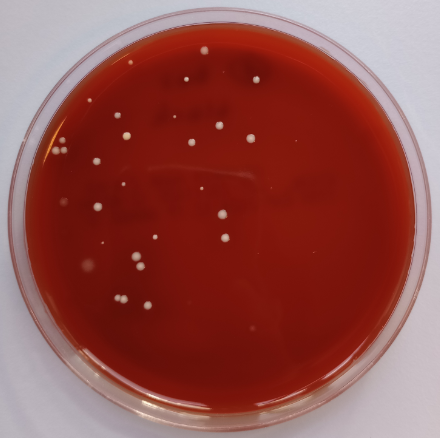 Mask 2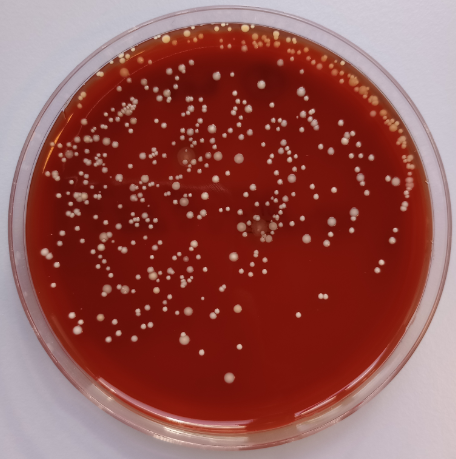 Mask 3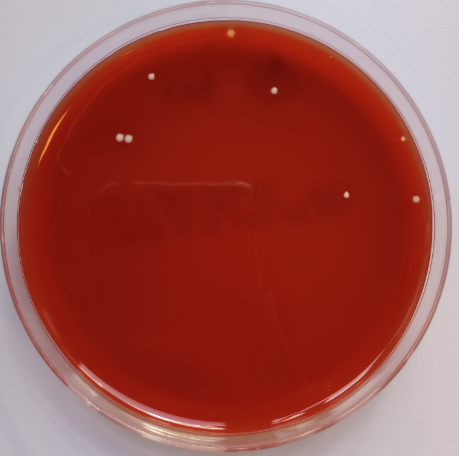 Mask 4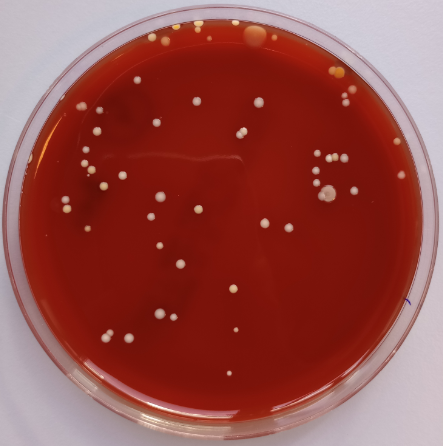 Mask 5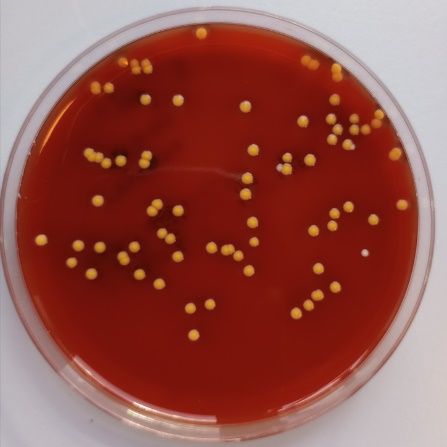 Mask 6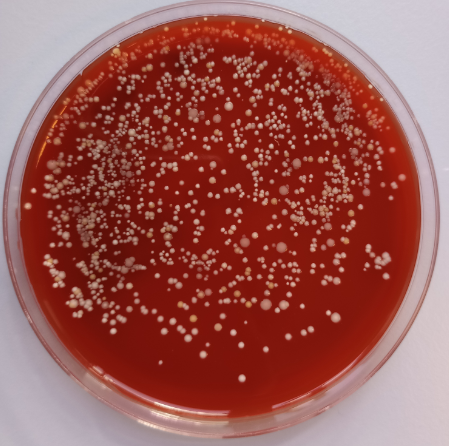 Mask 7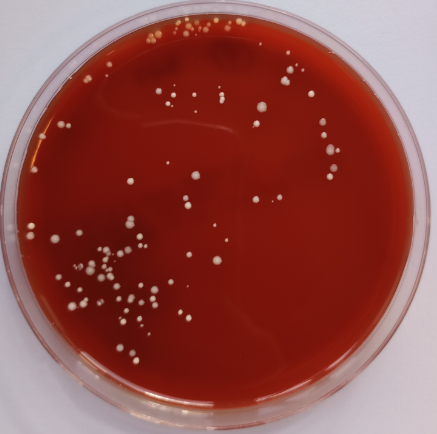 Mask 8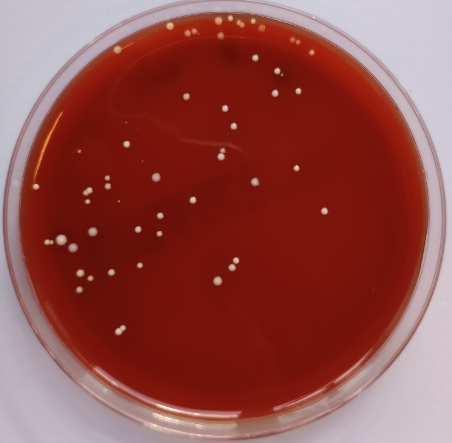 Mask 9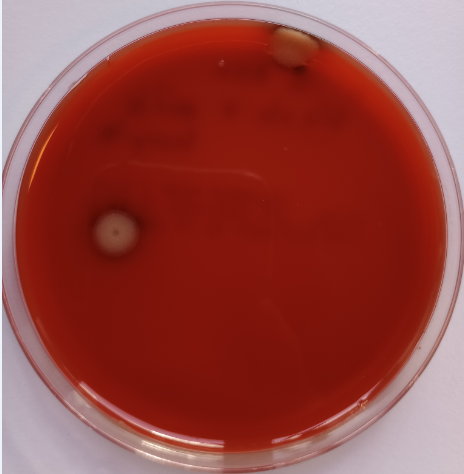 Mask 10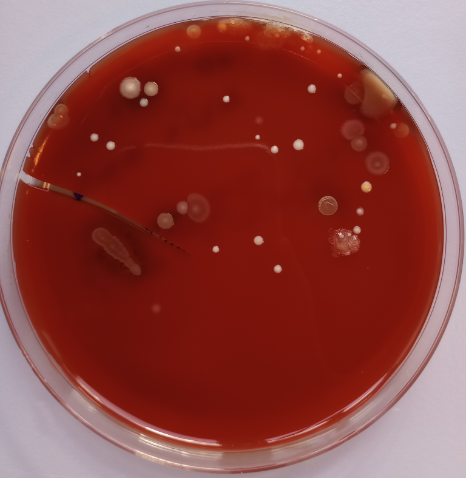 Mask 11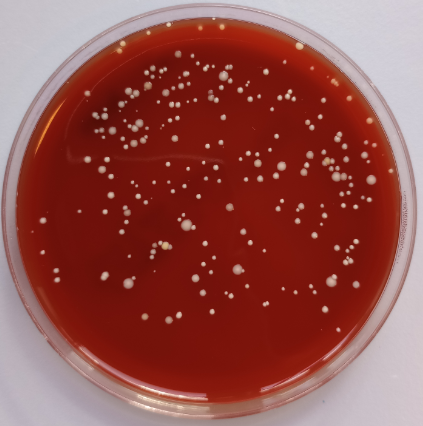 Mask 12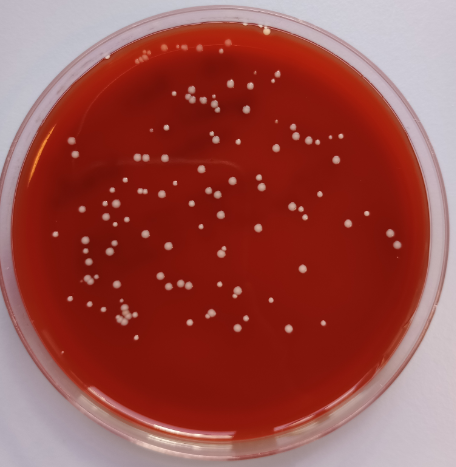 Mask 13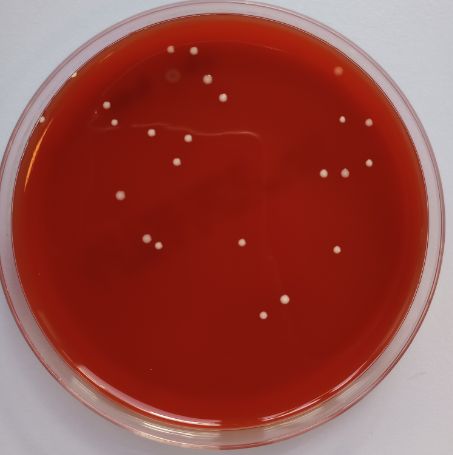 Mask 14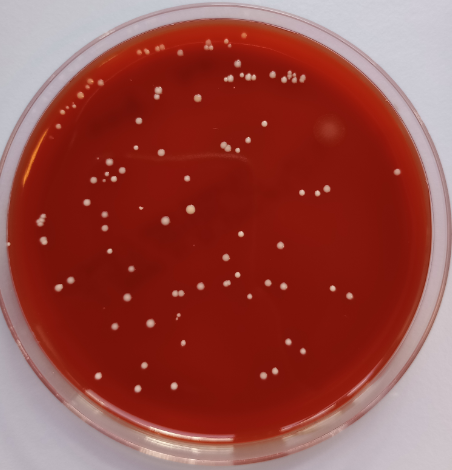 Mask 15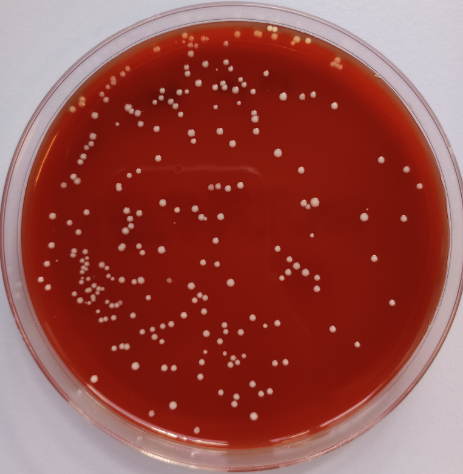 Mask numberClone numberSeqeunce codeTrimmed sequence rangeSequence lengthThe highest identity recordCoverage (%)Identity (%)Genome accession number of the first highest identity record11221CDZAD040C:10-C:10951086Bhargavaea ginsengi100100KT719934.121521CDZAD020C:15-A:10781064Staphylococcus epidermidis100100CP119047.131621CDZAD014C:13-A:806794Staphylococcus warneri/pasteuri100100MK203007.142121CDZAD049T:10-A:10741065Staphylococcus epidermidis100100CP065656.152221CDZAD039C:16-A:976961Staphylococcus epidermidis/warneri100100CP040883.162421CDZAD005C:9-T:10501042Staphylococcus epidermidis100100CP040883.173121CDZAD029C:16-A:11421127Staphylococcus epidermidis100100CP040883.183621CDZAD013C:15-T:806792Staphylococcus epidermidis100100MT482624.194221CDZAD038A:31-T:11211091Staphylococcus epidermidis100100MT613456.1104321CDZAD035A:35-T:675641Staphylococcus warneri/pasteuri100100MT642942.1114521CDZAD012C:17-T:882866Staphylococcus epidermidis100100MT482624.1125121CDZAD048G:33-C:995963Staphylococcus aureus/argenteus100100CP119113.1 135321CDZAD026A:36-A:11231088Staphylococcus aureus/argenteus100100CP119113.1145421CDZAD025T:17-A:11211105Staphylococcus aureus/argenteus100100CP119113.1156121CDZAD037C:14-C:11511138Staphylococcus warneri/pasteuri100100OP263325.1166221CDZAD032C:14-A:11201107Staphylococcus epidermidis100100MT604781.1177121CDZAD028C:19-A:10821064Staphylococcus epidermidis100100CP119047.1187321CDZAD027C:16-A:10791064Staphylococcus epidermidis100100CP119047.1198121CDZAD047C:16-C:10431028Staphylococcus hominis100100MT544813.1208221CDZAD031C:15-A:11471133Staphylococcus epidermidis100100CP024408.1219121CDZAD046C:10-G:981972Paenibacillus lemnae10099.07MN581184.1229221CDZAD030C:19-C:10391021Bacillus spp.*100100OQ509998.1239421CDZAD011G:25-C:10871063Bacillus spp.*100100OQ534872.12410121CDZAD045A:25-T:10301006Staphylococcus epidermidis100100MT605363.12510221CDZAD024C:14-A:10771064Staphylococcus epidermidis100100CP119047.12610721CDZAD016A:22-A:10251004Psychrobacter faecalis/pulmonis100100MT269580.127101021CDZAD015T:19-G:10311013Staphylococcus epidermidis100100KY623304.12811121CDZAD044T:14-A:10631050Staphylococcus epidermidis100100MT604781.12911421CDZAD019T:13-G:916904Staphylococcus epidermidis100100MT445298.13011621CDZAD010T:10-T:795786Staphylococcus warneri/pasteuri100100MT642942.13112221CDZAD036C:16-A:995980Staphylococcus epidermidis100100CP040883.13212521CDZAD009C:12-C:11391128Staphylococcus epidermidis100100MT482624.13312721CDZAD008T:24-A:10891066Staphylococcus epidermidis10099.91KY623304.13413121CDZAD043T:15-A:973959Staphylococcus hominis100100CP054883.13513221CDZAD034C:13-C:11251113Staphylococcus warneri/pasteuri100100MT642942.13614121CDZAD042G:24-T:11201097Bacillus altitudinis10099.91OM670223.13714221CDZAD018T:21-G:10331013Bacillus spp.**100100MT605432.13814321CDZAD017T:20-C:993974Sporosarcina newyorkensis100100LN774518.13915121CDZAD041C:16-T:11231108Staphylococcus epidermidis100100MK425675.14015421CDZAD021C:22-A:11261105Staphylococcus epidermidis100100CP119047.1Mask numberClone numberHaemolysis*Salt tolerance(6.5 % NaCl)Mannitol fermentationCoagulaseResult of molecular identification based on 16S rRNA12-+--Bhargavaea ginsengi15++--Staphylococcus epidermidis16+++-Staphylococcus warneri/pasteuri21+++--Staphylococcus epidermidis22+++--Staphylococcus epidermidis/warneri24+++--Staphylococcus epidermidis31+++--Staphylococcus epidermidis36++--Staphylococcus epidermidis42++--Staphylococcus epidermidis43+++-Staphylococcus warneri/pasteuri45+++--Staphylococcus epidermidis51++++Staphylococcus aureus/argenteus53++++Staphylococcus aureus/argenteus54++++Staphylococcus aureus/argenteus61++--Staphylococcus warneri/pasteuri62+++--Staphylococcus epidermidis71++--Staphylococcus epidermidis73++--Staphylococcus epidermidis81++--Staphylococcus hominis82++--Staphylococcus epidermidis91----Paenibacillus lemnae92++---Bacillus spp.94++---Bacillus spp.101++--Staphylococcus epidermidis102++--Staphylococcus epidermidis107----Psychrobacter faecalis/pulmonis1010++---Staphylococcus epidermidis111++--Staphylococcus epidermidis114++--Staphylococcus epidermidis116+++-Staphylococcus warneri/pasteuri122++--Staphylococcus epidermidis125+++--Staphylococcus epidermidis127+++--Staphylococcus epidermidis131++--Staphylococcus hominis132+++-Staphylococcus warneri/pasteuri141++++-Bacillus altitudinis142-++-Bacillus spp.143----Sporosarcina newyorkensis151++--Staphylococcus epidermidis154++--Staphylococcus epidermidis